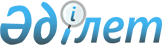 Солтүстік Қазақстан облысы Ғабит Мүсірепов атындағы ауданының Новоишим ауылдық округінің Новоишим ауылының атауы жоқ көшелеріне атау беру туралыСолтүстік Қазақстан облысы Ғабит Мүсірепов атындағы ауданның Новоишим ауылдық округі әкімінің 2021 жылғы 2 желтоқсандағы № 241 шешімі. Қазақстан Республикасының Әділет министрлігінде 2021 жылғы 31 желтоқсанда № 26292 болып тіркелді
      "Қазақстан Республикасының әкімшілік-аумақтық құрылысы туралы" Қазақстан Республикасы Заңының 14 - бабының 4) тармақшасына және Облыстық ономастика комиссиясының 2021 жылғы 16 сәуірдегі қорытындысына сәйкес, Новоишим ауылы тұрғындарының пікірін ескере отырып, ШЕШТІМ:
      1. Солтүстік Қазақстан облысы Ғабит Мүсірепов атындағы ауданының Новоишим ауылдық округінің Новоишим ауылындағы атауы жоқ көшелеріне келесі атаулар аталсын:
      атауы жоқ көше - Есен Жантасов көшесі;
      атауы жоқ көше - Айқын Нұрқатов көшесі.
      2. Осы шешімнің орындалуын бақылауды өзіме қалдырамын.
      3. Осы шешім оның алғашқы ресми жарияланған күнінен кейін күнтізбелік он күн өткен соң қолданысқа енгізіледі.
					© 2012. Қазақстан Республикасы Әділет министрлігінің «Қазақстан Республикасының Заңнама және құқықтық ақпарат институты» ШЖҚ РМК
				
      Новоишим ауылдық округінің әкімі 

А. Букпин
